OAXACA ESPECIAL AL 2X1 5 días / 4 NochesOaxaca / Monte Albán / Arrazola / Cuilapan de Guerrero / San Bartolo Coyotepec / Tule / Mitla / Hierve el Agua / Teotitlán del ValleDía 01 Aeropuerto de Oaxaca - OaxacaTraslado del Aeropuerto de Oaxaca al hotel de Oaxaca.Noche de hospedaje en el Hotel Parador Crespo en habitación Standard. Incluidos: Transfer de llegada, Habitación.Día 2 Oaxaca - City tour - Oaxaca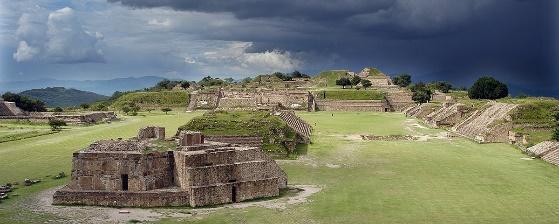 Cita en el lobby del hotel. Posteriormente realizaremos la caminata por los principales sitios de interés de la ciudad, dónde a través de sabores, colores, aromas y cantera verde vamos descubriendo la historia de nuestra hermosa Oaxaca. Recorremos el Zócalo de la ciudad, declarado patrimonio de la humanidad por la Unesco. Los vendedores del mercado nos sorprenderán con un "¿qué le damos?" "¡Chapulines!" "¡Tortillas!", y los diferentes aromas provocarán nuestro antojo y prepararán nuestro paladar para degustar probaditas de quesillo, chapulines, nieves. Finalizamos con una molienda de chocolate. Por la tarde podrán regresar al hotel de Oaxaca. (Traslado por cuenta de los pasajeros) Noche de hospedaje en el Hotel Parador Crespo en habitación Standard. Incluidos: Excursión, Transporte, Habitación.Día 3 Oaxaca- Monte Albán - Arrazola - Cuilápam de Guerrero - San Bartolo Coyotepec - Oaxaca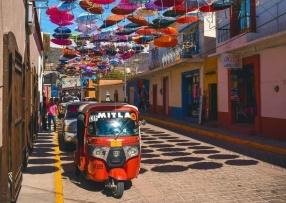 Cita en el lobby del Hotel. Posteriormente nos trasladaremos a la zona arqueológica de Monte Albán, nos impresionaremos por su gran plaza, el juego de pelota, los danzante, la tumba siete y mucho más, luego iremos colina abajo hasta encontrar el poblado de San Antonio Arrazola comunidad que nos cautivara con el color y magia que plasma cada artesano. La siguiente parada será Cuilápam de Guerrero, donde esta erigido uno de los íconos de Oaxaca del siglo XVI, el ex convento Dominico de Santiago Apóstol, para finalizar visitaremos San Bartolo Coyotepec, en esta población se elabora la famosa cerámica de barro negro. Regreso al hotel de Oaxaca. Noche de hospedaje en el Hotel Parador Crespo en habitación Standard. Incluidos: Entrada(s), Excursión, Transporte, Habitación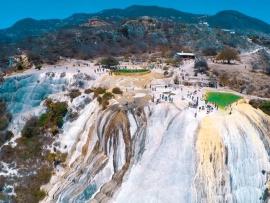 Día 4 Oaxaca - Tule - Mitla - Hierve el Agua - Teotitlán del Valle- OaxacaCita en el lobby del hotel de Oaxaca. Traslado al árbol del Tule, legendario ahuehuete con más de 2000 años de historia, en seguida visitaremos las cascadas petrificadas, solo hay dos en el mundo Hierve el agua en Oaxaca y Pamukkale en Turquía. Continuaremos el tour con la visita a la zona arqueológica de Mitla “La ciudad de los muertos”, edificada por los mixtecos, donde admiraremos el sincretismo de sus edificaciones en paredes adornadas con grecas de piedra. Posteriormente degustaremos un rico mezcal, mientras conocemos su proceso artesanal de elaboración, finalizaremos el tour visitando Teotitlán del Valle, población reconocida por la elaboración de tapetes de lana. Regreso al hotel de Oaxaca. **EL Tule se encuentra sujeto a aperturas y cierres por lo que no se garantiza su visita. **La carretera a Hierve el Agua es bastante rústica. Noche de hospedaje en el Hotel Parador Crespo en habitación Standard. Incluidos: Entrada(s), Excursión, Transporte, HabitaciónDía 5 Oaxaca - Aeropuerto de OaxacaTraslado del hotel de Oaxaca al Aeropuerto de Oaxaca. Incluidos: Transfer de salida*Unico Hotel considerado, sujeto a disponibilidad previa reservación.El paquete incluye*Transportación terrestre con aire acondicionado en servicio compartido. El city tour se realiza caminando NO se utiliza la unidad.*Traslados aeropuerto-hotel-aeropuerto.*Chofer turístico en español durante todo el recorrido.*Todas las entradas a centros ecoturísticos, arqueológicos y de recreación mencionados en el itinerario.*Hospedaje en los hoteles antes mencionados.*Impuestos.PRECIOS EN MONEDA NACIONAL.POR HABITACION SEGÚN OCUPACIÓN.sujeto a disponibilidadPrecios Vigentes al 10 de Dic 2023Tarifas no aplican en Temporada AltaMenores: 2 a 10 años cumplidos a la fecha del viaje.Menores de 1 año viajan gratis sin embargo NO incluyen asiento en la unidad, cuna, entradas ni alimentos.Aplica viajando mínimo 2 pasajeros.El paquete NO incluye*Vuelos.*Cualquier otro servicio no especificado en el itinerario o en el apartado "Incluye".*Guía turístico.*Desayunos, comidas y cenas.(excepto donde se indique lo contrario)*Propinas a camaristas, maleteros, guías y operadores a consideración del cliente.Notas y Tips de viaje*Si su circuito incluye Hierve el Agua deberá firmar una carta responsiva en el destino y la visita se encuentra sujeta específicamente a disponibilidad por cualquier tema de bloqueo, problemas carreteros, lluvias entre otros que nos impidan acceder al destino. *Orden de itinerario sujeto a cambios, mismos que serán notificados hasta 3 días antes de su viaje a la agencia o en caso fortuito al pasajero en el destino.*ÚNICO hotel considerado sujeto a disponibilidad, previa reservación.*El presente itinerario no garantiza el bloqueo y/o reservación de lo cotizado.*NO aplica para temporadas altas, ni vacaciones.*Orden de itinerario sujeto a cambios, mismos que serán notificados al pasajero en el destino.*No nos hacemos responsables por las afectaciones climatológicas y/o políticas que puedan impedir completar alguna excursión. Sin embargo, siempre tratamos de ofrecer alternativas para que se visiten la mayoría de los atractivos ofrecidos posibles.*No aplica reembolso por servicios no utilizados.*Los cambios realizados pueden generar cargos.*Seguro de viaje dentro de la unidad de transporte. No aplica caídas o accidentes en los atractivos turísticos y zonas arqueológicas*En servicio privado la unidad de transporte no es a disposición, se cobrará por hora/km adicional (Salvo donde se indique lo contrario).*Sujeto a disponibilidad.*Tarifas sujetas a cambios sin previo aviso.DOBLE(2 personas)TRIPLE(3 Personas)MENOR 2-10$16,875$23,063$5,313